Tagung Digitalisierung an Musikhochschulen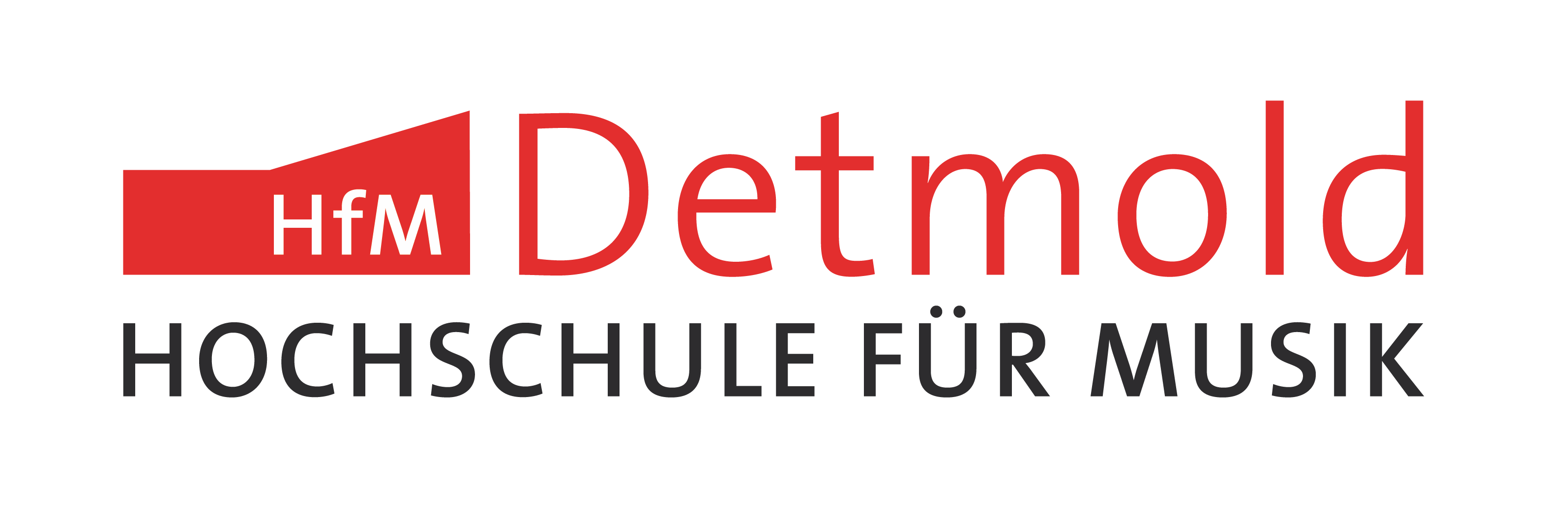 Freitag, 24. Juni 2016, Hochschule für Musik Detmold - Anmeldung- Bitte melden Sie sich bis zum 30. Mai 2016 verbindlich an bei: mey@hfm-detmold.dePersönliche Angaben:Titel, Vor- und Zuname:	__________________________Hochschule: 			__________________________Mailadresse: 			__________________________Telefon (mobil): 		__________________________Ich reise bereits am 23. Juni an.  (ja / nein)Ich wäre an einem gemeinsamen Abendessen am 23. Juni interessiert.   (ja / nein)Ich würde an folgendem Panel teilnehmen:Digitalisierung in der LehreDigitalisierung in der Kunst/PerformanceDigitalisierung in der ForschungIch habe folgendes Projekt (mit-) entwickelt:Titel:  			_____________________Beschreibung:         ________________________________________________________________________________________________________________________________________________________________________________________________________________________________________________________________________________Ich wäre interessiert, dieses Projekt kurz (5 Min.) im Plenum vorzustellen.    (ja /nein)